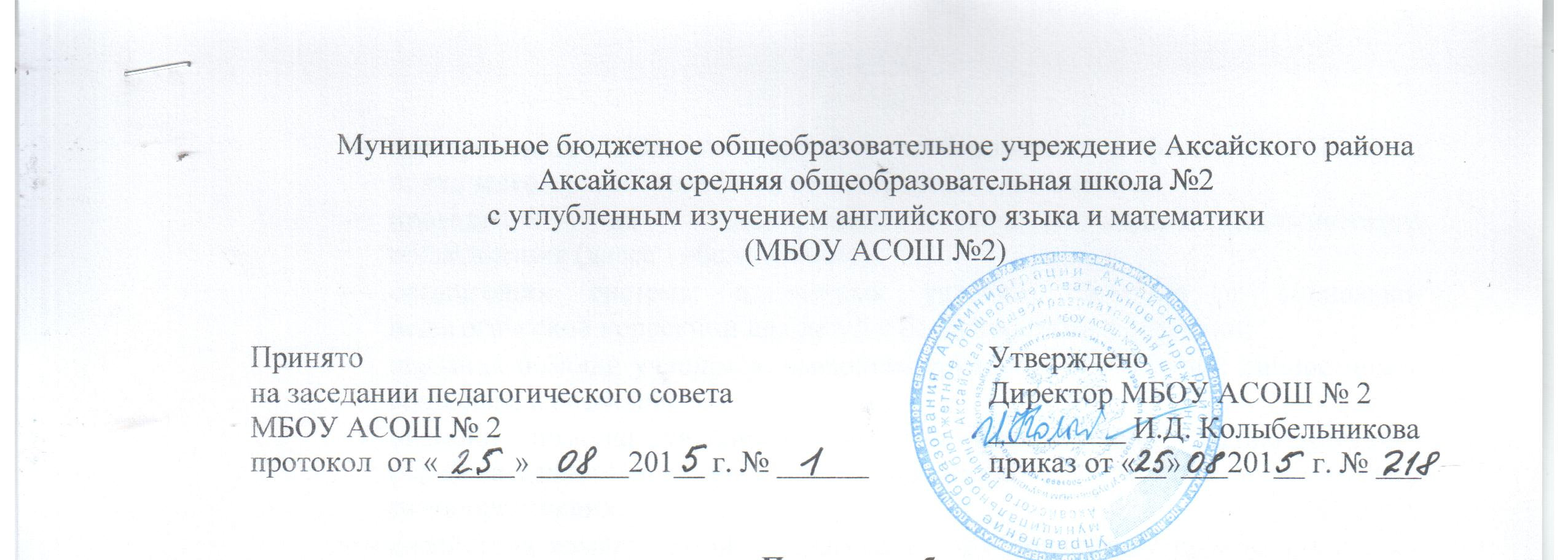 ПОЛОЖЕНИЕО СИСТЕМЕ ОЦЕНИВАНИЯ КУРСА ОСНОВЫ РЕЛИГИОЗНЫХ КУЛЬТУР И СВЕТСКОЙ ЭТИКИ  В НАЧАЛЬНОЙ ШКОЛЕОбщие положенияНастоящее положение разработано на основе:Федерального закона от 29.12.2012г. № 273-ФЗ «Об образовании в Российской Федерации»;Федерального государственного образовательного стандарта начального общего образования (далее ФГОС НОО);письма Министерства образования и науки РФ от 24.10.2011 № МД-1427/03 «Об обеспечении преподавания комплексного курса ОРКСЭ»;инструктивно-нормативного письма Министерства образования и науки РФ «О введении в общеобразовательных учреждениях области комплексного учебного курса «Основы религиозных культур и светской этики» от 22.03.2012г. №01/20-447.Целью данного Положения является создание благоприятных условий, обеспечивающих его благополучное развитие, обучение и воспитание, совершенствование способов оценивания учебных достижений у обучающихся.Задачи: личностно ориентированное взаимодействие учителя и детей;ориентировка педагогической оценки на относительные показатели детской успешности (сравнение сегодняшних достижений ребенка с его собственными вчерашними достижениями);учет индивидуальных способностей детей;развитие самостоятельности и активности детей;формирование учебно-познавательной мотивации учащихся.Объектом оценивания по данному курсу становится нравственная и культурологическая компетентность ученика, рассматриваемые как универсальная способность человека понимать значение нравственных норм, правил морали, веры и религии в жизни человека, семьи, общества, воспитание потребности к духовному развитию, которая проводится в виде систематизированных упражнений и тестовых заданий разных типов.Организация системы оценивания учебных достижений младших школьников Система оценки достижений планируемых результатов освоения курса ОРКСЭ ориентирует образовательный процесс на духовно-нравственное развитие и воспитание учащихся.При изучении курса ОРКСЭ применяется безотметочная система оценивания. Объектом оценивания по   курсу ОРКСЭ  становится нравственная и культурологическая компетентность ученика, рассматриваемые как универсальная способность человека понимать значение нравственных норм, правил морали, веры и религии в жизни человека, семьи, общества, воспитание потребности к духовному развитию, которая проводится в виде проведения систематизированных упражнений и тестовых заданий разных типов.Промежуточная аттестация учащихся при изучении  курса ОРКСЭ осуществляется с применением зачётной системы оценивания  («зачет», «незачет»)Виды текущего оценивания ОРКСЭ: вербальное поощрение, похвала, одобрение, интерес одноклассников и членов семьи к результатам собственной деятельности.При текущем оценивании достижений обучающихся при изучении курса ОРКСЭ используется качественная  оценка в виде создания и презентации творческих проектов. Результаты подготовки и защиты творческих продуктов и проектов учитываются  при формировании портфолио обучающихся.Оценка усвоения комплексного учебного курса ОРКСЭ включает предметные, метапредметные результаты и результаты развития личностных качеств.Используются формы контроля, позволяющие предусмотреть проверку достижения каждым учеником уровня обязательной подготовки по предмету и глубину сформированности учебных умений.Оцениванию подлежат индивидуальные учебные достижения обучающихся (сравнение сегодняшних достижений ребенка с его собственными вчерашними достижениями). Положительно оценивается каждый удавшийся шаг обучающегося, попытка (даже неудачная) самостоятельно найти ответ на вопрос. Необходимо поощрять любое проявление инициативы, желание высказаться, ответить на вопрос, поработать у доски. Оцениванию не подлежат: темп работы ученика, личностные качества школьников, своеобразие их психических процессов (особенности памяти, внимания, восприятия, темп деятельности и т.д.)По ОРКСЭ контрольные работы не проводятся. Домашние задания носят творческий характер (обсуди высказывание с родителями, составь рассказ, составь ребусы, сочини частушку о родине, напиши эссе и т.п.),  задаются по желанию. Ведение документации.По комплексному курсу составляется рабочая программа на год, которая является основой планирования педагогической деятельности учителя.Классный журнал является главным документом учителя и заполняется соответственно программе.Качество усвоения знаний и умений оценивается в классном журнале фиксируется следующими видами оценочных суждений: «з» (зачет), «н/з» (незачет)Для коррекции работы учитель 1 раз в триместр проводит анализ педагогической деятельности на основе анализа учебной деятельности учащихся.По итогам года на основе полученных материалов от учителей администрация проводит педагогический анализ работы по курсу ОРКСЭ, определяя «проблемные» места, достижения и трудности, как учащихся, так и учителей, на основе которых определяются стратегические задачи на следующий год обучения.Критерии результатов усвоения курсаИнструментарийПредметные результаты:знание и принятие ценностей;понимание светской и религиозной морали для выстраивания конструктивных отношений;осознание и принятие нравственной нравственности и духовности в жизни.тесты;составление словарей терминов и понятий;защита проектов.Метапредметные результатытворческие работы;участие в конференциях;диспуты;ролевые игры;тесты;тренинги.Личностные результатыкарта наблюдений;диагностика качеств личности;портфолио.